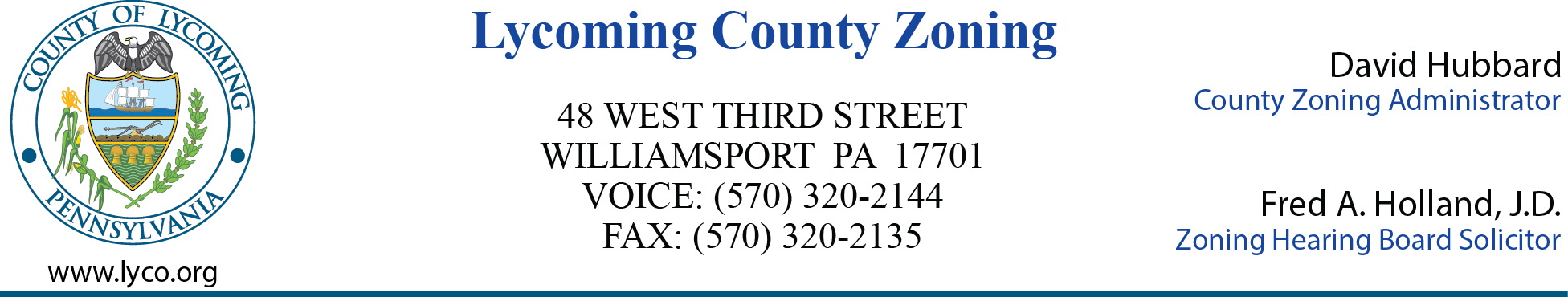 MEETING AGENDALYCOMING COUNTY ZONING HEARING BOARD Executive Plaza BuildingNovember 17, 20216:00pmCALL MEETING TO ORDER							6:00ROLL CALL (Members & Alternates)						6:05MINUTES OF PREVIOUS MEETING - 	October 27, 2021			6:10NEW BUSINESSZHB Case 2021-011								6:15Matthew SehenukPlunketts CreekSpecial Exception – Home BusinessZHB Case 2021-012								6:30William & Susan KleinMoreland TownshipSpecial Exception – Family Care UnitADJOURNMENT									6:45